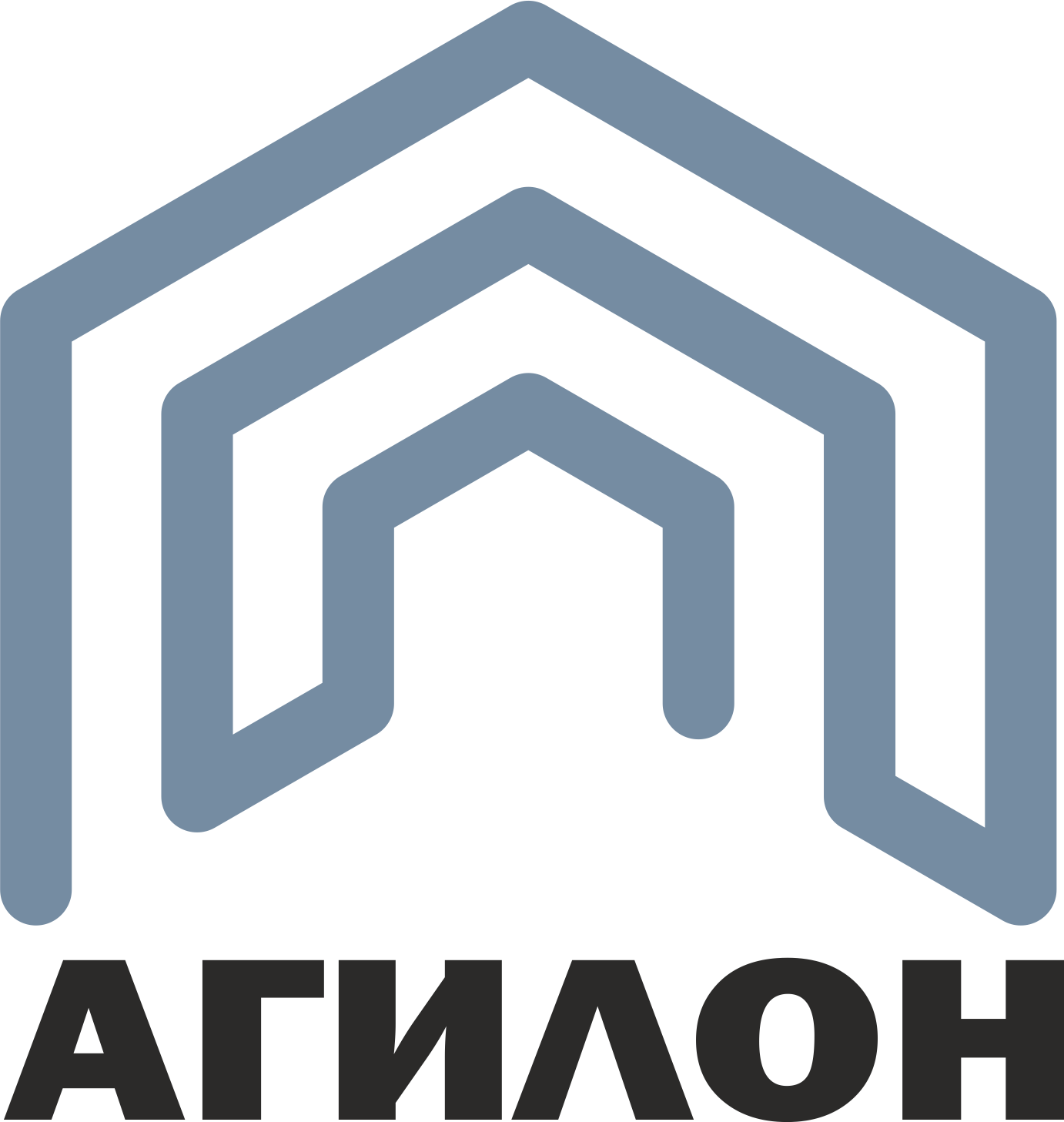 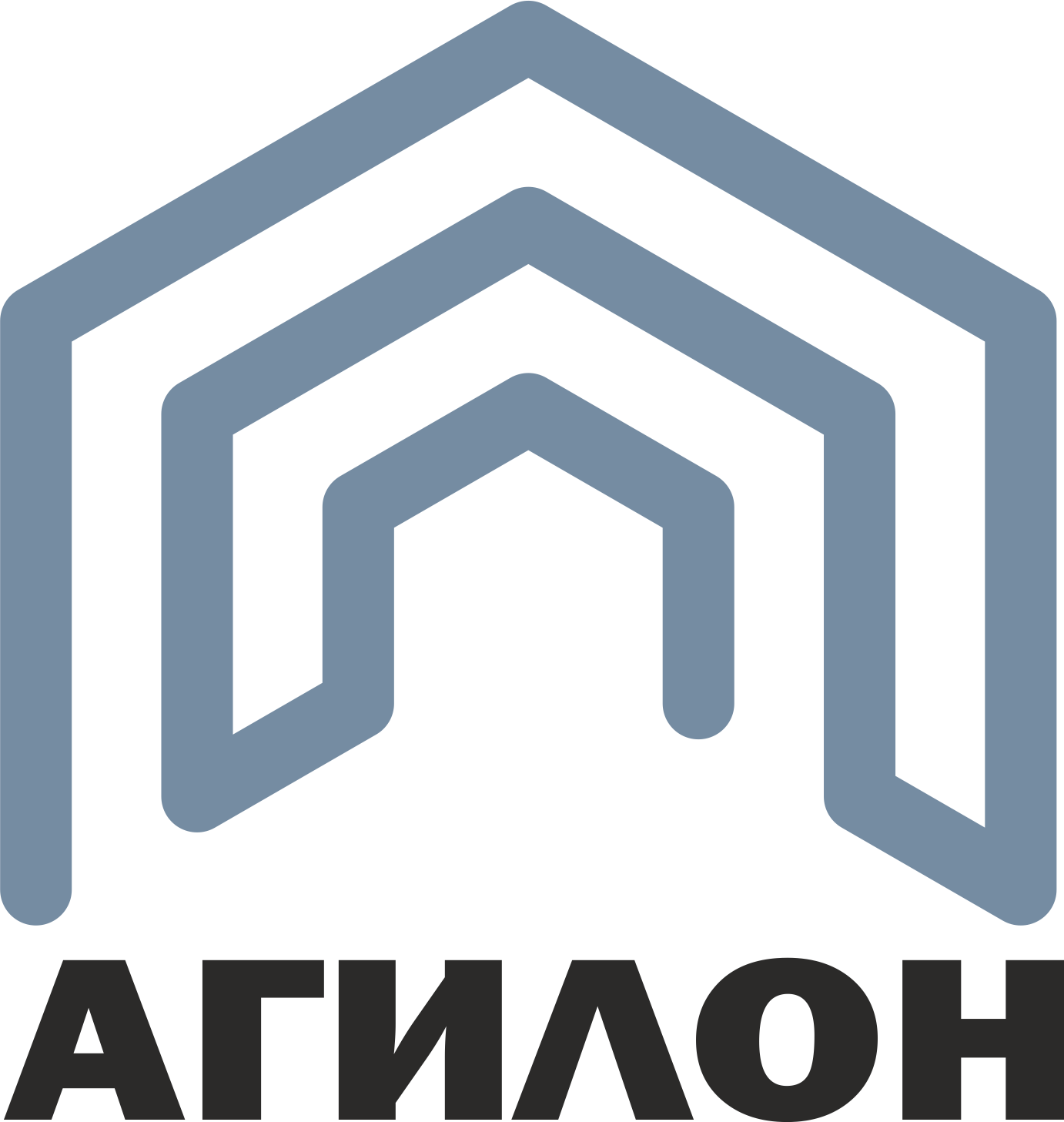 Общество с ограниченной ответственностью«Агилон»                                     Карточка предприятияПолное наименование предприятия (в соответствии с учредительными документами)Общество с ограниченной ответственностью «Агилон»Сокращенное наименование ООО «Агилон»Юридический адрес в соответствии с учредительными документами 456200, Челябинская область, г. Златоуст,  пл. III Интернационала, производственный корпус 85, помещение 4, офис 1 Почтовый адрес:456200, г. Златоуст, а/я №35Фактический адрес:456200, Челябинская область, г. Златоуст,  пл. III Интернационала, территория ПО имени И. Бушуева, производственный корпус 85Телефон, e-mail8 (3513) 69-01-63, +79823408044info@agilonmk.ruСайтwww.agilonmk.ruДиректор, действующий на основании УставаФедотов Антон СергеевичОсновной государственный регистрационный номер (ОГРН)1087404001739ИНН\КПП7404051130 \740401001ОКПО86923760ОКОГУ4210014ОКТМО75712000001ОКФС16ОКОПФ12300ОКВЭД25.11Полное наименование учреждения банка Демидовский филиал ПАО «ЧЕЛЯБИНВЕСТБАНК»Расчетный счет40702810490350001898Корреспондентский счет в ГРКЦ ГУ БАНКА РОССИИ ПО ЧЕЛЯБИНСКОЙ ОБЛАСТИ30101810400000000779БИК047501779Основная деятельность предприятияПроизводство строительных металлических конструкций,  изделий и их частей